АДМИНИСТРАЦИЯ  ВЛАДИМИРСКОЙ  ОБЛАСТИДЕПАРТАМЕНТ ПО КУЛЬТУРЕП Р И К А Зот 15.02.2013                                                                                                                                № 38О проведении областного конкурса инноваций  «Библиотека. Общество. XXI век»  на   тему «Библиотека - центр формирования экологической культуры населения» В связи с проведением в 2013 году в Российской Федерации Года охраны окружающей среды (Указ Президента РФ от 10.08.2012 № 1157) и  в целях совершенствования деятельности общедоступных библиотек области по воспитанию экологической культуры граждан  п р и к а з ы в а ю :1. Провести областной конкурс инноваций «Библиотека. Общество. XXI век» на тему «Библиотека - центр формирования экологической культуры населения» с 15 февраля по 30 мая 2013 года.2. Утвердить Положение об областном конкурсе инноваций (приложение      № 1).3. Настоящий приказ подлежит размещению в информационно-телекоммуникационной сети «Интернет» на официальном сайте департамента по культуре.4. Контроль за исполнением настоящего приказа возложить на заместителя директора департамента по культуре А.И. Марченкову.Директордепартамента по культуре                                                                           В.И. ТрубинПриложение № 1к приказу департамента по культуреот 15.02.2013 № 38 П О Л О Ж Е Н И Еоб областном конкурсе инноваций «Библиотека. Общество. XXI век»Тема 2013 года - «Библиотека - центр формирования экологическойкультуры населения»Общие положения1.1. Настоящее Положение определяет порядок организации и проведения областного конкурса инноваций среди муниципальных публичных библиотек Владимирской области «Библиотека. Общество. XXI век»,  посвященного Году  охраны  окружающей среды, на тему «Библиотека - центр формирования экологической культуры населения (далее - Конкурс).1.2. Учредитель Конкурса - Департамент по культуре администрации Владимирской области. 1.3. Конкурс организуется в рамках реализации ведомственной целевой программы "Сохранение и развитие культуры Владимирской области на 2012-2014 гг." Цели и задачи КонкурсаЦели Конкурса:- активизация работы библиотек области по распространению экологических знаний в интересах устойчивого развития, охраны окружающей среды, рационального природопользования и формирования экологической культуры населения.2.2. Задачи Конкурса:	- выявления и распространения лучшего опыта работы муниципальных публичных библиотек по экологическому просвещению населения; - освоения и применения муниципальными публичными библиотеками области современных информационно-коммуникационных технологий в работе по предоставлению населению сведений о состоянии окружающей среды, охране природы и экологической безопасности; - организации совместной деятельности библиотек с законодательными и исполнительными органами государственной власти, общественными организациями по экологическому просвещению населения для решения экологических проблем на местном уровне. Организация Конкурса3.1. Конкурс проводится среди публичных муниципальных библиотек (как входящих в состав ЦБС, так и входящих в другие объединения и муниципальные учреждения) с 15 февраля по 30 мая 2012 года по следующим номинациям:1 номинация: центральные библиотеки (межпоселенческие, окружные, городские, районные); 2 номинация: городские (поселковые) библиотеки – филиалы (структурные подразделения учреждений);3 номинация: детские библиотеки - филиалы;4 номинация:  сельские библиотеки – филиалы (структурные подразделения учреждений).3.2. Для организации и проведения конкурса формируется оргкомитет в следующем составе:В задачи оргкомитета входят: разработка регламентирующих документов, решение организационных вопросов, организация проведения смотра, оценка работ представленных на конкурс, определение победителей открытым голосованием, их награждение. Методический отдел областной научной библиотеки оказывают консультативную и методическую помощь по вопросам, связанным с его проведением. 3.3. В конкурсных материалах необходимо отразить: - наличие в библиотеке системы экологического просвещения (библиотечные программы, проекты, перспективные планы, разрабатываемые и реализуемые);  - выполнение библиотекой функции центра информации по вопросам окружающей среды и формированию экологической культуры населения в территории;  - развитие автоматизированных баз данных, системы справочно-библиографического обслуживания по вопросам окружающей среды и природопользования;  	- планомерность пополнения библиотечного фонда справочно-энциклопедическими изданиями, учебниками, научно-популярной, периодической и другой литературой экологической направленности;  - многоаспектность раскрытия фонда, включая рубрики по социальным, правовым, гуманитарным аспектам экологии, вопросам природопользования, охраны окружающей среды, экологического образования, экологической культуры;  - направленность работы библиотеки на конкретные задачи оптимизации экологической обстановки в регионе, практическое участие в организации и проведении природоохранных акций;   - наличие у библиотеки устойчивых партнерских связей с региональными организациями, имеющими природоохранное направление деятельности, использование их материалов для просвещения населения в целях обеспечения экологической безопасности;  - изучение читательского спроса на литературу по проблемам окружающей среды (методы и периодичность проводимой работы, результаты изучения);  - повышение профессионального уровня библиотечных работников в области экологического просвещения (проведение школ, семинаров, курсов повышения квалификации, стажировок и других форм обучения);  - использование инновационных форм индивидуальной и массовой работы по экологическому просвещению населения;  - привлечение к эколого-просветительской работе библиотеки специалистов, ученых, педагогов, общественных деятелей; - информационная и методическая поддержка (издание библиотекой методических и библиографических пособий по экологическому просвещению, обобщение опыта работы). Приложения (методические пособия, программы, проекты и т.д.) представляются в электронном и печатном виде. Критерии оценки работы4.1. Соответствие тематике Конкурса.4.2. Соответствие оформления материалов «Требованиям к оформлению работ».4.3. Новизна и оригинальность решений при разработке конкурсной работы.4.4. Социальная значимость и востребованность деятельности библиотеки по экологическому просвещению. 4.5. Привлечение к деятельности в качестве партнеров других организаций.4.6. Размещение информации в печатных и электронных СМИ.4.7.Формирование электронных ресурсов библиотеки по вопросам окружающей среды и природопользования.V. Требования к оформлению работ	5.1. Текстовый материал предоставляется в печатном и электронном виде иллюстрированный материал – отсканированный.	Титульный лист папки: полное юридическое наименование организации, где выполнена работа; название, год написания работы.	Компьютерный набор – шрифт (Times New Roman, размер №12), интервал – одинарный. Объем конкурсных материалов не должен превышать 10-ти печатных страниц (не считая приложений). В приложения рекомендуется включить альбомы, фотографии, плакаты, аудио- и видеоматериалы.5.2. Срок предоставляемых работ – не позднее 10 мая 2013 года. Материалы, предоставленные для участия в конкурсе позднее установленных сроков, не рассматриваются. Дата предоставления работ подтверждается записью в книге регистрации конкурсных работ. Работы предоставляются в областную научную библиотеку, по адресу: г. Владимир, ул. Дзержинского, д. 3, научно-методический отдел, каб. 22. Контактный телефон: (4922) 32 28 07.VI. Подведение итогов	6.1. Расчёт баллов проводится на основании рекомендуемых критериев с выставлением 10 (десяти) баллов каждым членом оргкомитета. Могут присуждаться дополнительные баллы за использование в оформлении конкурсных документов дополнительных материалов. 6.2. Три лучшие работы в каждой номинации награждаются дипломами  I, II,  III, степени и ценными призами. Оргкомитет имеет право не присуждать призовое место, присуждать два призовых места одинаковой степени, присуждать специальные призы за особые достоинства представленных творческих работ. Участникам конкурса, не вошедшим в число дипломантов, вручаются благодарственные письма. 6.3. Решение оргкомитета Конкурса протоколируется, является окончательным и обжалованию не подлежит.6.4. Торжественное вручение призов и дипломов состоится в конце мая на X Книжной ярмарке издательств и издающих организаций «Владимир – 2013». МарченковаАнна Ивановна- заместитель директора департамента по культуре администрации области, председатель оргкомитетаЖарёноваЛия Викторовна- заместитель директора по научно-методической работе  Владимирской областной научной библиотеки, секретарь оргкомитета (по согласованию)Члены оргкомитета:Члены оргкомитета:АдуловаТатьяна Владимировна- главный специалист-эксперт департамента по культуре администрации области Брагина Татьяна Васильевна- директор Владимирской областной научной библиотеки (по согласованию)ВалешнаяЯна Владимировна- главный специалист-эксперт комитета по молодежной политике администрации области (по согласованию)Золин Николай Григорьевич- директор Владимирской областной специальной библиотеки для слепых (по согласованию)НефеденкоЛюбовь Ивановна- председатель областной организации Российского профсоюза работников культуры         (по согласованию)Канищева Ольга Николаевна- ведущий специалист-эксперт отдела правового, кадрового и информационного обеспечения департамента природопользования и охраны окружающей среды (по согласованию)Сдобникова Татьяна Алексеевна- директор Владимирской областной библиотеки для детей и молодежи (по согласованию)Филютина Марина Евгеньевна- преподаватель библиотековедения Владимирского областного колледжа культуры и искусства (по согласованию)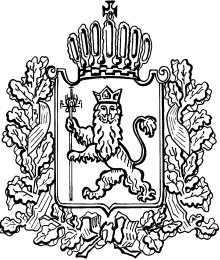 